ASUNTO: Justificación San Salvador, 03 de julio de 2019. Señores(as) Público en General Presente.De acuerdo al Artículo 10 numeral 16 de la Ley de Acceso a la Información Pública, es obligación de las Instituciones publicar de oficio: El diseño, ejecución, montos asignados y criterios de acceso a los programas de subsidios e incentivos fiscales, así como el número de beneficiarios, por lo que al respecto se HACE SABER QUE: El Fondo para la Atención a las Víctimas de Accidentes de Tránsito, "FONAT", no otorgo durante el SEGUNDO TRIMESTRE DEL AÑO 2019, ningún subsidio o incentivo fiscal, puesto que esta función no forma parte de los fines con los cuales fue creada la institución; por lo tanto, dicha información es inexistente, de ser solicitada, deberá procederse de conformidad a lo establecido en el Artículo 73 de la LAIP.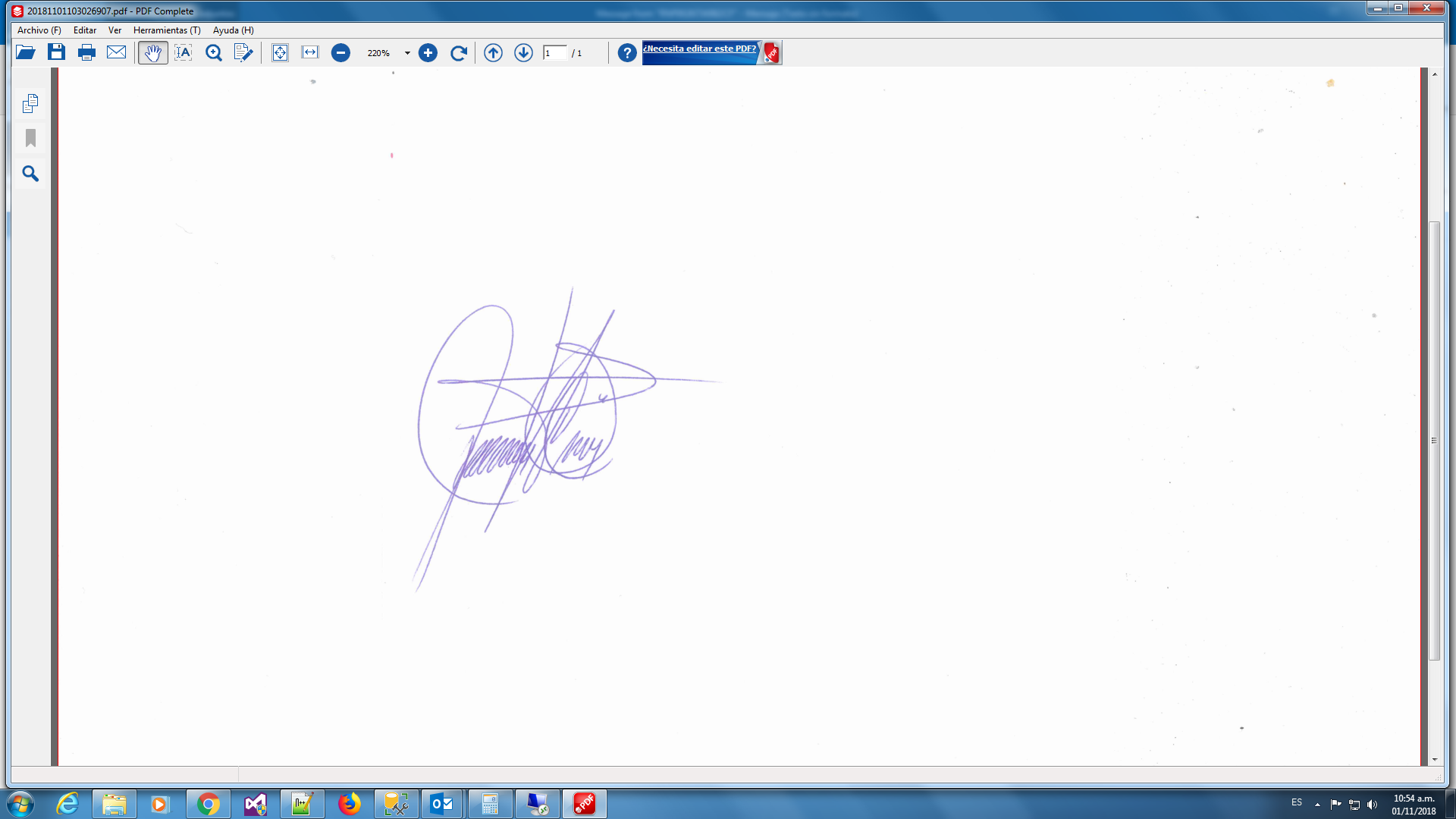 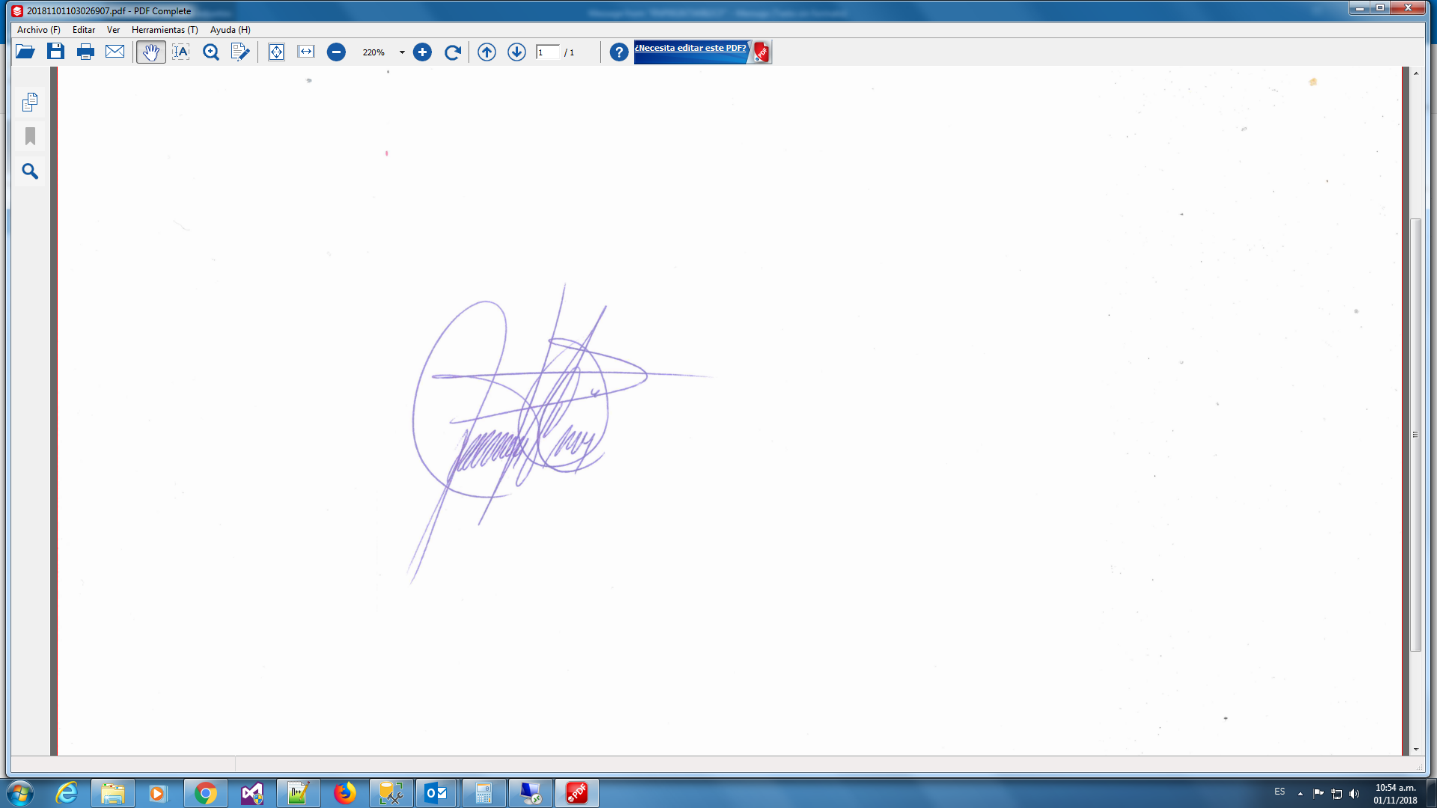 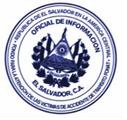 Licda. Jaqueline Carolina Portillo MuñozOficial de Información FONAT